2017-2018  ÖĞRETİM YILI ANADOLU LİSESİ     			27.12.2017      10. SINIFLAR KİMYA DERSİ I.DÖNEM II.YAZILI SORULARI1- 2- 3- 4-5- 6-7- 8-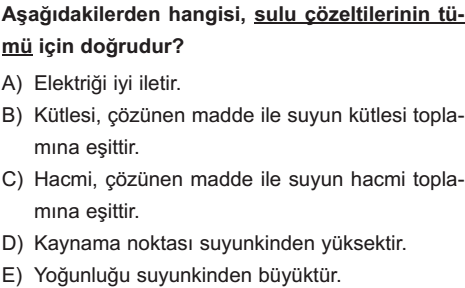 9-10- 11- 12- 13- 14-   200  mL  suda   4 mg   Mg +2   iyonu  bulunduğuna göre,  çözeltinin  derişimi  kaç  ppm’  dir.dsu = 1 g/mLA) 2     B) 5      C) 8       D) 20     E) 8015-16- Karışım örneklerini (çözelti, süspansiyon, emülsiyon, aerosol ve koloit) sınıflandırınız. (10 Puan)17-  60  mL’sinde  8  gram  şeker içeren bir çözeltinin yoğunluğu d=1,2 g/mL dir.  Bu çözelti üzerine sabit sıcaklıkta 28 gram şeker eklenip çözülüyor. Buna göre, oluşan son çözeltinin kütlece yüzdesini hesaplayınız.  (10 Puan)18-  300 gram kütlece %20 lik tuz çözeltisine  40 gram tuz 60 gram su eklendiğinde son karışımın kütlece % sini hesaplayınız. (10 Puan)19-    150 gram su ile   % 40 KNO3  içeren çözelti hazırlamak için kaç gram KNO3 gerekir?  (5 Puan)20- (5 Puan)I:II:III:Adı Soyadı:Sınıfı: 10 /			No:Cevap AnahtarıNot Baremi: Çoktan seçmeli sorular( 1.ve15.) doğru yanıtları 4’er 16.,17. ve 18.  10’ar; 19. ve 20.sorular 5’er puandır.